COMUNE DI ARBOREAPROVINCIA ORISTANO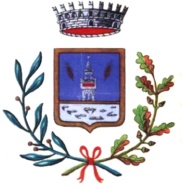 SERVIZI SOCIALIREIS "Reddito di inclusione sociale” di cui alla L.R. n. 18/2016 e Misure per interventi di contrasto alla pandemia Covid-19. Riapertura termini Allegato B - Modulo presentazione domanda Scadenza termine 14/08/2022PARTE PRIMA – MISURA REIS Il/La sottoscritto/aCognome________________________Nome_________________________ nato/a a ________________il ________________ residente a _____________________in Via___________________________n.____C.F. _______________________________ tel.________________ e-mail__________________________in qualità di:Destinatario Tutore LegaleAmministratore di sostegno (compilare la sezione sottostante solo in caso di persone che abbiano un Tutore o un Amministratore di sostegno)del/della Sig./Sig.ra ______________________________________ nato/a  a ________________________ il _____________  residente a _________________________ in Via ______________________ n. _____ cap. ___________ C.F. ______________________________________indirizzo presso il quale si intende ricevere la corrispondenza (solo se diverso dall’indirizzo di residenza) ______________________________________________________________________________Autocertifica, ai sensi del DPR 445/2000, consapevole delle sanzioni previste dagli artt. 75 e 76 dello stesso DPR in caso di dichiarazioni mendaci:Composizione nucleo familiare:Cognome e Nome__________________________________data di nascita_________________Cognome e Nome__________________________________data di nascita_________________Cognome e Nome__________________________________data di nascita_________________Cognome e Nome__________________________________data di nascita_________________Cognome e Nome__________________________________data di nascita_________________Cognome e Nome__________________________________data di nascita_________________Cognome e Nome__________________________________data di nascita_________________di far parte di un nucleo familiare, anche unipersonale, comprese le famiglie di fatto conviventi da sei mesi, di cui almeno un componente sia residente da un periodo non inferiore ai ventiquattro mesi nel territorio della Regione Sardegna;di far parte di un nucleo familiare, anche unipersonale, comprese le famiglie di fatto conviventi da sei mesi, di cui almeno un componente sia un emigrato di ritorno; di essere residente presso: (barrare la casella di interesse) abitazione di proprietà;abitazione in locazione (con canone mensile pari a € _______________);abitazione in uso gratuito;che nel proprio nucleo familiare sono presenti una o più persone con disabilità:                (se sì, compilare la seguente tabella)di possedere un indicatore della situazione economica equivalente (ISEE ordinario o corrente) in corso di validità pari   € ___________________ (inferiore a € 12.000,00) di possedere un valore del patrimonio immobiliare, come definito a fini ISEE, diverso dalla casa di abitazione, non superiore alla soglia di euro 40.000; (barrare la casella)di possedere un valore del patrimonio mobiliare, come definito a fini ISEE non superiore a una soglia di euro 8.000, accresciuta di euro 2.000 per ogni componente il nucleo familiare successivo al primo, fino ad un massimo di euro 12.000, incrementato di ulteriori euro 1.000 per ogni figlio successivo al secondo; i predetti massimali sono ulteriormente incrementati di euro 5.000 per ogni componente con disabilità e di euro 7.500 per ogni componente in condizione di disabilità grave o non autosufficienza; (barrare la casella)di far parte di un nucleo familiare con un ISEE ordinario compreso tra euro 9.360,00 ed euro 12.000, rientranti nella priorità 4 ai sensi delle linee guida REIS, e di possedere oltre ai requisiti sopra descritti, un valore ISR (indicatore della situazione reddituale) pari a € __________________, inferiore alla soglia di povertà articolata per fasce;di non possedere autoveicoli e/o motoveicoli immatricolati per la prima volta nei 6 mesi antecedenti la richiesta o autoveicoli di o autoveicoli di cilindrata superiore a 1.600 cc oppure motoveicoli di cilindrata superiore a 250 cc, immatricolati la prima volta nei 12 mesi antecedenti (sono esclusi gli autoveicoli e i motoveicoli per cui è prevista una agevolazione fiscale in favore delle persone con disabilità (barrare la casella);di non possedere navi o imbarcazioni da diporto (barrare la casella); Di essere disponibile a aderire al progetto personalizzato, secondo quanto concordato con i servizi incaricati, pena l’esclusione dalla misura di sostegno al reddito REIS;1) Nucleo familiare che percepisce il Reddito di Cittadinanza:2) Nucleo familiare che NON percepisce il Reddito di Cittadinanza, per la seguente motivazione (barrare l'opzione che ricorre):󠄀 istanza RdC presentata, ma non accolta per assenza di requisiti (allegare certificazione di diniego);󠄀 istanza RdC mai presentata (contestualmente alla presentazione di tale modulo di domanda in Comune, si invita anche a fare domanda di RdC presso il CAF o il Servizio Postale in quanto è necessario avere riscontro dell’esito della domanda RdC per poter accedere alla misura REIS);󠄀 3) Nucleo familiare che NON percepisce il Reddito di emergenza (REM) (barrare la casella);󠄀 4) che nel nucleo familiare sono presenti minori in età scolare e in obbligo scolastico (tra i 6 e i 16 anni), i quali nella scuola primaria hanno conseguito il risultato ottimo e/o nella scuola secondaria la media dell’8 (anno scolastico 2021/2022);PARTE SECONDA – Misure per interventi di contrasto alla pandemia Covid-19󠄀 1) di non avere i requisiti per accedere al REIS e/o al RDC (o ad altre forme di aiuto) e di trovarsi, a causa delle conseguenze della pandemia Covid-19, in una situazione di disagio socio-economico e di possedere un indicatore della situazione economica equivalente (ISEE ordinario o corrente) in corso di validità pari € ___________________ inferiore a euro 15.000,00;(barrare tutte le caselle seguenti) Di aver preso visione del Bando Pubblico in oggetto, nonché di quanto previsto dalle Linee Guida approvate in via definitiva con Deliberazione della Giunta Regionale n. 34/25 del 11 agosto 2021; Di assumersi ogni responsabilità in ordine alla verifica della correttezza delle dichiarazioni rese e della   documentazione presentata all’Ufficio Protocollo dell’Ente (istanza, firma, allegati); Di essere a conoscenza che sui dati dichiarati potranno essere effettuati i controlli ai sensi dell’art. 71 del D.P.R. n°445 del 2000; Di impegnarsi a comunicare tempestivamente al Servizio Sociale del Comune di residenza qualunque variazione rispetto alla situazione dichiarata nella presente domanda;Pena la non ammissibilità della domanda, allega:copia del documento d’identità in corso di validità del richiedente e del destinatario se diverso dal richiedente;certificazione ISEE ordinaria, oppure certificazione ISEE minorenni nel caso in cui nel nucleo familiare siano presenti minori, oppure certificazione ISEE corrente nei casi di legge previsti. La certificazione ISEE deve, in ogni caso, essere in corso di validità. Eventuale ricevuta della presentazione, esito negativo o decadenza della domanda del “Reddito di Cittadinanza” o del “Reddito di emergenza”;Ulteriori documenti da allegare (barrare le caselle che interessano):󠄀 Certificazione sanitaria comprovante l'invalidità e/o la disabilità, se ricorre il caso;󠄀 Certificazione del Servizio Sanitario che ha già in carico un componente del nucleo per problematiche di dipendenza patologica, se ricorre il caso;󠄀 Copia delle disposizioni dell'autorità giudiziale (separazione, affidamento, ecc), se ricorre il caso;󠄀 Copia del Decreto di nomina di Tutore Legale/Amministratore di sostegno, se ricorre il caso;In caso di accoglimento della domanda, il sottoscritto chiede che i mandati di pagamento relativi ai contributi REIS di cui risultasse beneficiario siano emessi con la seguente modalità: (barrare la casella che interessa) 󠄀 1) rimessa diretta per cassa (riscossione allo sportello bancario) 󠄀 2) delega in favore di altra persona:        cognome ______________________________ nome _______________________________        codice fiscale ___________________________ residente a _________________________         in Via ____________________________ n. ___Tel. _______________________________󠄀 3) accredito su conto corrente bancario o postale intestato al beneficiario (esclusi i libretti accredito stipendio/pensione), allegare fotocopia IBAN del conto corrente;I dati personali, nel rispetto delle disposizioni vigenti, saranno trattati e utilizzati per i fini connessi all’espletamento della procedura in oggetto e per i fini istituzionali dall’amministrazione comunale.Il conferimento dei dati ha natura obbligatoria in quanto indispensabile per l'espletamento delle procedure richieste. Il rifiuto al conferimento dei dati oppure la mancata indicazione di alcuni di essi potrà comportare l'annullamento del procedimento per impossibilità a realizzare l'istruttoria.Il trattamento dei dati sarà effettuato con l'ausilio di mezzi informatici e potranno essere comunicati agli altri soggetti coinvolti nella gestione del procedimento e a quelli demandati all'effettuazione dei controlli previsti dalla vigente normativa (vedi allegato “B” Informativa Privacy)Luogo e data       ______________________________                                                                                                    		   Firma del richiedente                                      							__________________________COGNOME E NOMECERTIFICAZIONE SANITARIA (barrare l’opzione che ricorre)CERTIFICAZIONE SANITARIA (barrare l’opzione che ricorre)CERTIFICAZIONE SANITARIA (barrare l’opzione che ricorre)CERTIFICAZIONE SANITARIA (barrare l’opzione che ricorre)CERTIFICAZIONE SANITARIA (barrare l’opzione che ricorre)CERTIFICAZIONE SANITARIA (barrare l’opzione che ricorre)CERTIFICAZIONE SANITARIA (barrare l’opzione che ricorre)CERTIFICAZIONE SANITARIA (barrare l’opzione che ricorre)L. 104 art. 3. co. 1L. 104 art. 3. co. 3Invalidità civile al _______ %Invalidità civile con indennità di accompagnamentoL. . 104 art. 3,    co. 1L. 104 art. 3. co. 3Invalidità civile al _______ %Invalidità civile con indennità di accompagnamentoDICHIARA di appartenere alla seguente categoria:   Priorità 1: ISEE fino a €. 3.000,00 (barrare solo la voce che interessa):Famiglie, anche di un solo componente, senza dimora;Famiglie composte da 6 o più persone (risultante dallo stato di famiglia);Famiglie composte da una o più persone over 50, con figli a carico disoccupati;coppie sposate o coppie di fatto registrate, conviventi da almeno 6 mesi e composte da giovani che non abbiano superato i 40 anni di età;famiglie comunque composte, comprese quelle unipersonali.   Priorità 2: ISEE da €. 3.001,00 fino a €. 6.000,00 (barrare solo la voce che interessa):Famiglie, anche di un solo componente, senza dimora;Famiglie composte da 6 o più persone (risultante dallo stato di famiglia);Famiglie composte da una o più persone over 50, con figli a carico disoccupati;coppie sposate o coppie di fatto registrate, conviventi da almeno 6 mesi e composte da giovani che non abbiano superato i 40 anni di età;famiglie comunque composte, comprese quelle unipersonali.   Priorità 3: ISEE da €. 6.001,00 fino a €. 9.360,00 esclusi (barrare solo la voce che interessa):Famiglie, anche di un solo componente, senza dimora;Famiglie composte da 6 o più persone (risultante dallo stato di famiglia);Famiglie composte da una o più persone over 50, con figli a carico disoccupati;coppie sposate o coppie di fatto registrate, conviventi da almeno 6 mesi e composte da giovani che non abbiano superato i 40 anni di età;famiglie comunque composte, comprese quelle unipersonali.  Priorità 4: ISEE da €. 9.360,00 fino a €. 12.000,00:Di possedere un ISR (indicatore della situazione reddituale), come definito ai fini ISEE, per un valore di €. _________________ (barrare solo la voce che interessa)Famiglie, anche di un solo componente, senza dimora;Famiglie composte da 6 o più persone (risultante dallo stato di famiglia);Famiglie composte da una o più persone over 50, con figli a carico disoccupati;coppie sposate o coppie di fatto registrate, conviventi da almeno 6 mesi e composte da giovani che non abbiano superato i 40 anni di età;famiglie comunque composte, comprese quelle unipersonali.Composizione nucleo familiare(barrare l’opzione che ricorre)Composizione nucleo familiare(barrare l’opzione che ricorre)Importo mensile Reddito di cittadinanzaAssenza figli minori a carico€. _____________ (importo max €. 100,00)1 figlio minore a carico€. _____________ (importo max €. 200,00)2 figli minori a carico€. _____________ (importo max €. 300,00)3 figli minori a carico€. _____________ (importo max €. 400,00)4 o più figli minori a carico€. _____________ (importo max €. 455,00)